İKLİM BİLGİSİ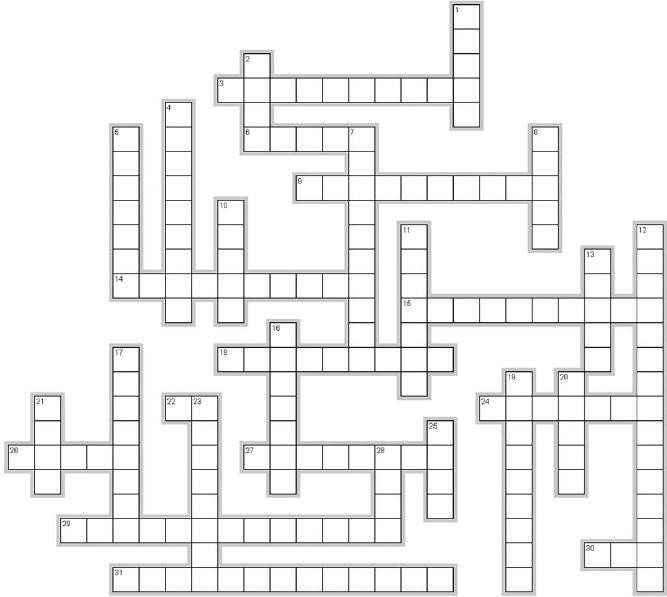 Soldan Sağa3. Kısa süreli hava olayları6. Ege kıyılarında deniz melteminin halk arasındaki ismi9. Anadolu’da yükselim yağışlarına verilen isimRüzgârın hızını ve yönünü ölçerBasınç deneyini yapan İtalyan bilim insanı18. Basınçölçer22. Atmosfer basıncının birimi24. Kışın ılık ve yağışlı, yazın sıcak ve kurak olan iklimÜlkemize güneybatıdan esen sıcak rüzgârİklim olaylarına neden olan gazKüresel ısınmaya neden olan gazlardan biriSıcak, kuru rüzgârlardan biriMeridyenlerin en sıcak noktalarını birleştiren çizgiYukarıdan AşağıyaBitki örtüsünün olmadığı iklimOrta kuşak karalarının batı kıyılarına yağış getiren sürekli rüzgârCanlı yaşamının olduğu atmosfer katmanıÜlkemize kışın kutup şartlarını getiren termik yüksek basıncıSıcaklıkölçerTicaret rüzgârlarıGüneydoğu Asya’da etkili olan mevsimlik rüzgârEş sıcaklık eğrisiBir merkezde rüzgârın en çok estiği yönHava olaylarının uzun süreli ortalamasıDon olayının en fazla görüldüğü illerimizden biriDünya’yı saran gaz kütlesiHer mevsim yağışlı ve sıcak iklimFarklı özellikteki hava kütlelerinin karşılaşma alanıGüneş’ten gelen zararlı ışınları süzen atmosfer katmanı23. Mutlak nemin maksimum neme oranı25. Yağışın en çok düştüğü ilimiz28. Atmosferde oranı en fazla olan gaz